Date | time 05/09/2023 7:05 PM | Meeting called to order by AttendanceAttendees:	Jason Picot (President), Richard Campbell (Snr Vice President), Grant Harris (Vice President), Joshua Voigt (Secretary), Ann Voigt (Treasurer), John Mossop, Jake Bramble, Kerrie Metcalfe, Tanya Picot, Matthew Reeves, Benjamin ReevesApologies:	Elaine Scotney, Stephen Petherbridge, Virginia Petherbridge, Joel Pettigrew, Ty Johnstone, Jane FrankApproval of MinutesThe previous minutes for the 15/08/2023 were presented and approved.Moved Grant, Seconded RichardBusiness Arising from Previous MinutesJake has yet to send the umpire feedback to the NBA.Sent in Umpire of the year nomination.Jason still talking with Garry about Right Field Josh to follow up the ASF Batting Tunnel setup.Sponsor’s day was a success, big thanks to Elaine.All the sponsors who showed up appeared to have a good time.Mission Statement is now up on the website.Letter to Lonn has yet to be sent, Jason has drafted a letter for review.Treasurer’s ReportMoved Ann, Seconded KerrieCorrespondence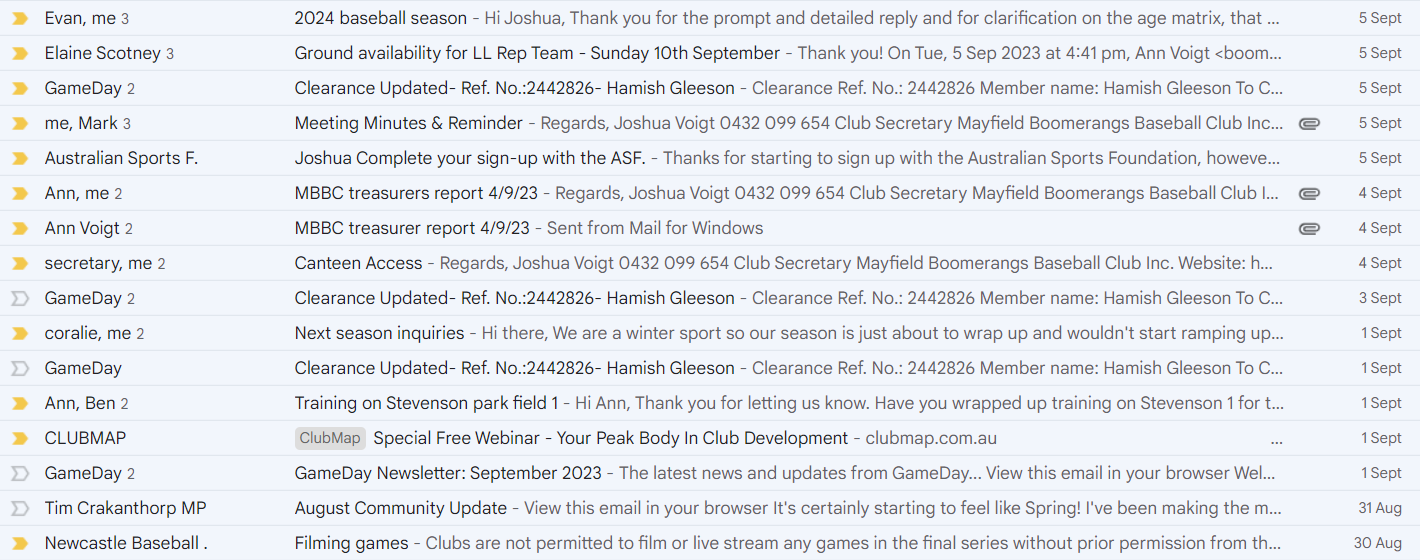 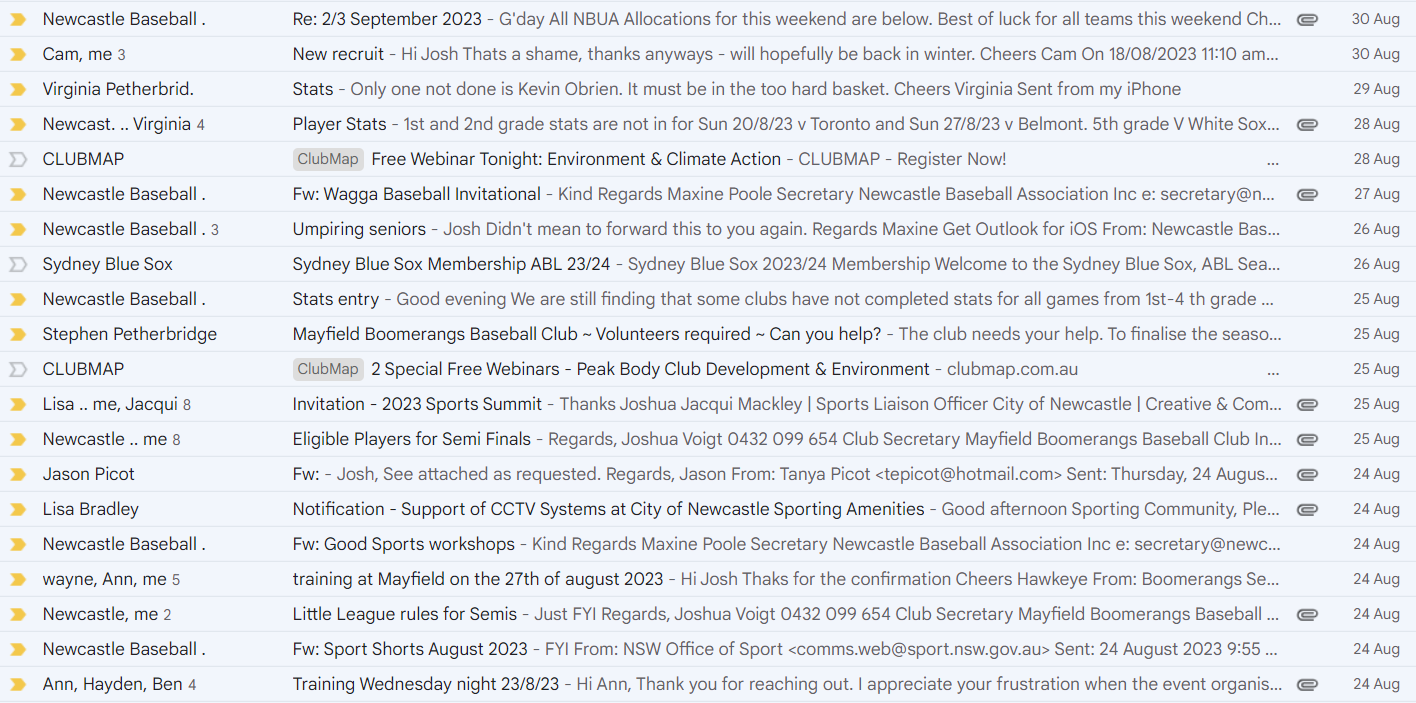 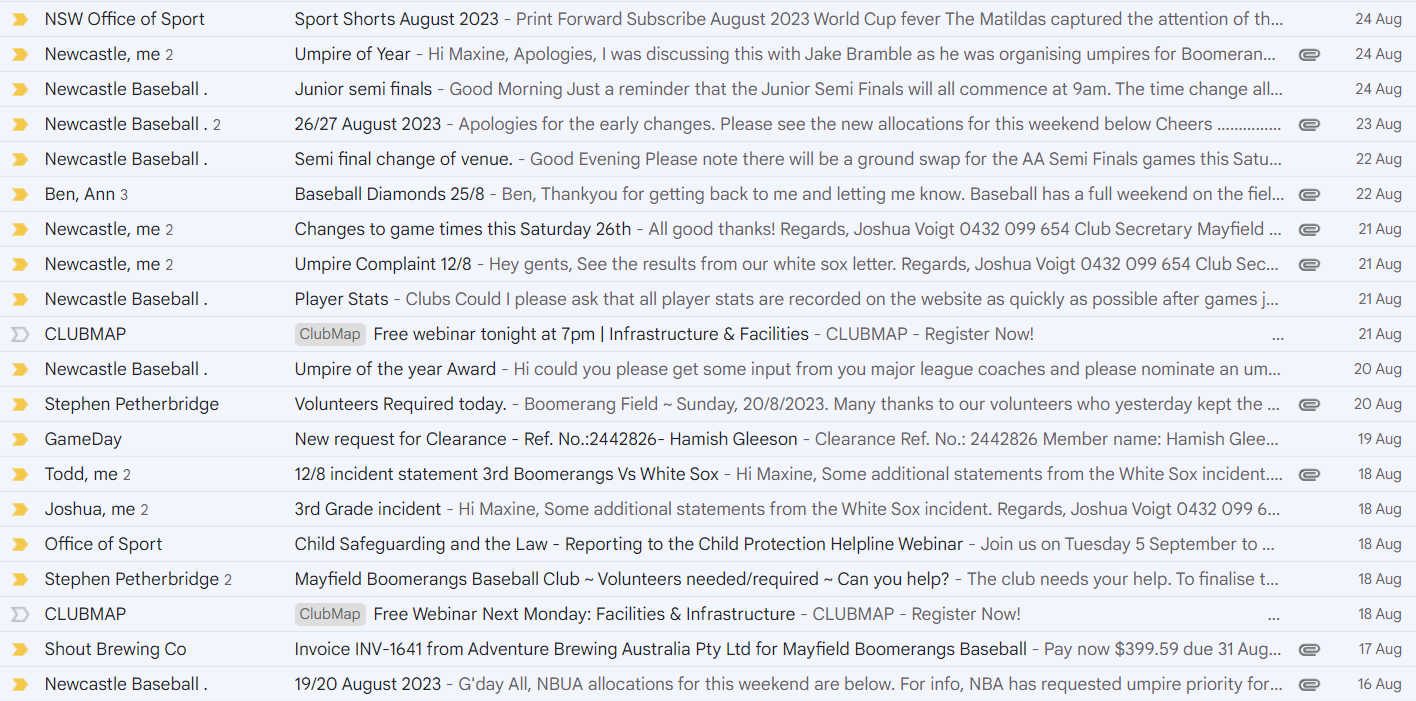 Moved Joshua, Seconded JakeAgendaNBA Board RepresentativeNeed to investigate having someone take up the role ready for next season.Grand Final SL/LLSaturday @ Windsor – Senior League 9am (Boomerangs vs Toronto/Phoenix)Sunday @ Boomerangs Field – Little League 9am (Phoenix vs Boomerangs)Idea to have them on the main diamond. Jason to check on accessing a net from the NBA to set up behind the plate (shorten the distance).Need to have some hands to help reset the field ready for 2nd grade.In the event of a washout at Windsor, Boomerangs are the backup field for SL/3s/4s.Major League Preliminary Final We need support from all members.Need to reach out to all parents/players/volunteers to get bodies there.Need groundwork assistance.RSA/Food Handling.Presentation14th October – Juniors & SeniorsJuniors – Outside/on the greenSeniors – 6:30 for 7pmNeed to set up a TryBooking event for senior presentation, $10 entry feecutoff date 6th October.TrophiesNeed to organise trophies to be returned.Also need to organise a meeting to discuss novelty ones.Ann has partially ordered medallions/trophies/steins.John will talk to Ian Fogarty to see if he will be able to handle club person of the year votes.Canteen HandoverSoftball have asked for a date to have access to the canteen. Need a hand to move things midweek (Wed 13th September)Softball will buy additional stock (chips/drinks/etc.)Uniform/Equipment returnsNeed to get uniforms off junior players if they need to return some uniforms.Kit bags to go back into the gear shed for Matt/Ben to check out.Toronto 75th Anniversary21st October at Toronto DiggersWould be good to have a Boomerangs (committee) Table.Toronto MastersWeek after Major League Grand Final Boomerangs numbers seem pretty good.Need to put in team entry.Season ReviewJason would like to sit down and discuss the season and evaluate how it went.Potentially 8th of October at ShoutGeneral BusinessN/A – Grant, Jake, Ben, Matt, John, Ann, Tanya, Kerrie, JasonJoshua:Jake on music duties for Major League FinalWill be looking to use the new BBQ for pancakes in the morning for the juniors.Have organised Keg for Sunday (Minnow – Mid Strength), needs pickup.Richard:Club Raffles are getting massive praise and good support.Wanted to get an update on the Batting TunnelJason has discussed it with Joel and is on hold.Wanted to get a list of potential projects on the field that we can approach. Mounting boot cleanersLeftfield Dugout roof missingMight need extra diamond dirt for the field.Next Meeting10/10/2023 @ 7:00 pm @ Mayfield West Bowling ClubThe motion to adjourn was made at 8:25 pm and was passed unanimously.Action ListMBBC Inc. Main Account782236229MBBC Inc. Canteen Account72138541Opening Balance:  15/08/2023$6,808.20Opening Balance: 15/08/2023$6,808.20Incoming$5,847.45Incoming$5,847.45Expenses$6,608.24Expenses$6,608.24Closing Balance: 04/09/2023$6,047.41Closing Balance: 04/09/2023$6,047.41MBBC Inc. Savings Account721808947Total BalanceTotal BalanceOpening Balance: 15/08/2023$6,808.20$54,096.85$54,096.85Incoming$5,847.45$54,096.85$54,096.85Expenses$6,608.24$54,096.85$54,096.85Closing Balance: 04/09/2023$6,047.41$54,096.85$54,096.85TaskWhoDue DateContact NDSA about ground repair/catchupJason PicotASAPAustralian Sports Federation for Batting Tunnel Fundraising updatesJoshua VoigtNext Meeting